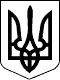 РАХІВСЬКА РАЙОННА державна адміністраціяЗАКАРПАТСЬКОЇ  ОБЛАСТІР О З П О Р Я Д Ж Е Н Н Я13.11.2020                                             Рахів                                                     № 343Про вилучення дитиниВідповідно до статей 6 і 39  Закону України „Про місцеві державні адміністрації”, статей 1, 5 Закону України  „Про охорону дитинства”, статей 3, 11 Закону України „Про забезпечення організаційно-правових умов соціального захисту дітей-сиріт та дітей, позбавлених батьківського піклування”,  пункта 8 постанови Кабінету Міністрів України від 24.09.2008 року  № 866 „Питання діяльності органів опіки та піклування, пов’язаної із захистом прав дитини” , постановою Кабінету Міністрів України від 03.10.2018 року № 800 „Деякі питання соціального захисту дітей, які перебувають у складних життєвих обставинах, у тому числі таких, що можуть загрожувати їх життю та здоров’ю” (із змінами), враховуючи рішення комісії з питань захисту прав дитини при Рахівській районній державній адміністрації  від 06.11.2020 року (протокол           № 10):1. Провести вилучення малолітньої дитини, яка залишилася без батьківського піклування /////////////////////////////////////////, //////////////////// року народження, мешканця ///////////////////////// що опинилася в умовах, які є загрозливими для її життя та здоров’я.2. Рекомендувати службі у справах дітей райдержадміністрації тимчасово влаштувати дитину, яка залишилася без батьківського піклування ////////////////////////////////////, ///////////////////// року народження, мешканця ////////////////////////////// до обласного будинку дитини на повне державне утримання.3. Контроль за виконанням цього розпорядження залишаю за собою.Голова державної адміністрації                                            Віктор МЕДВІДЬ